  Dokumentacja fotograficzna Widoczna nieruchomość gruntowa  w Lipiu oraz jej otoczenie. 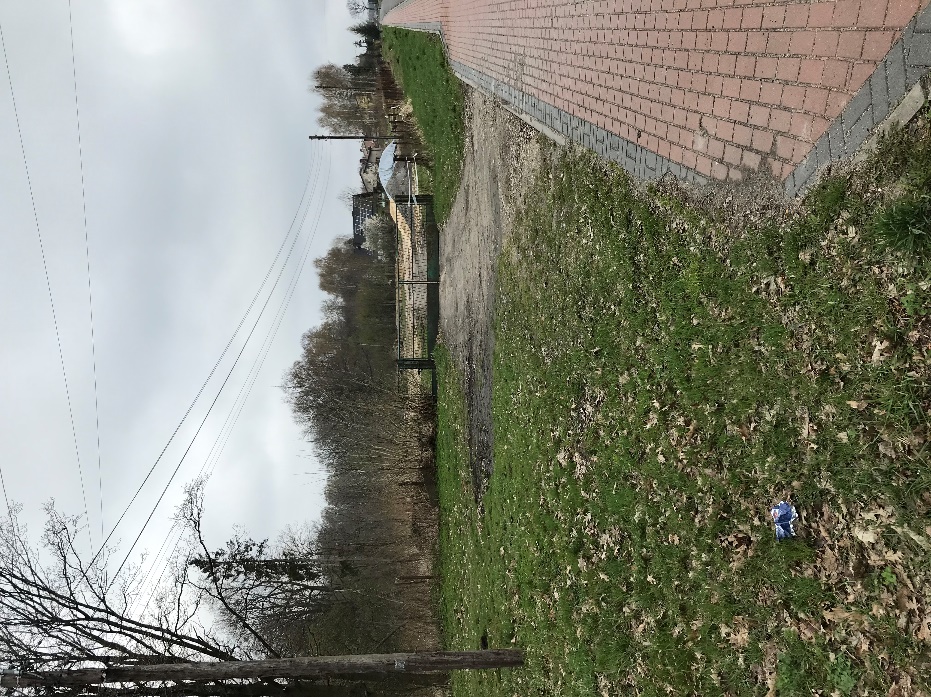 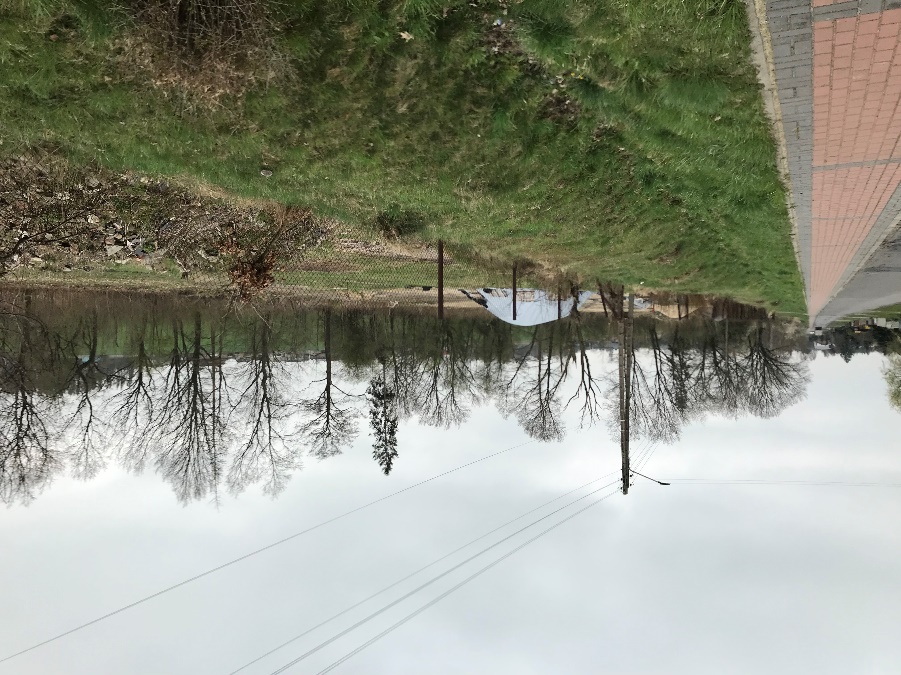 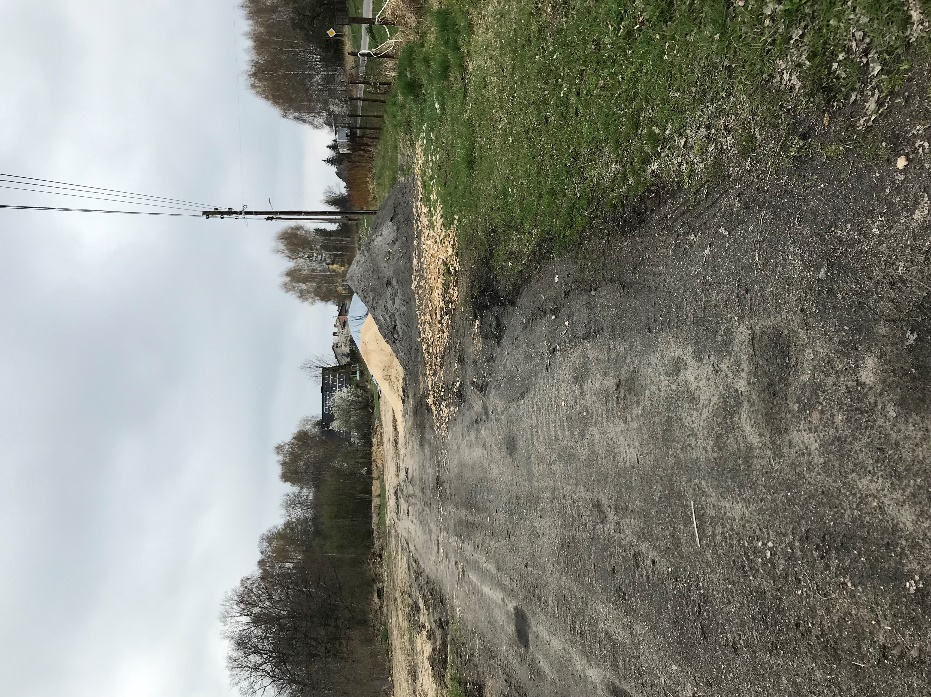   Dokumentacja fotograficzna Widoczna nieruchomość gruntowa  w Lipiu oraz jej otoczenie. 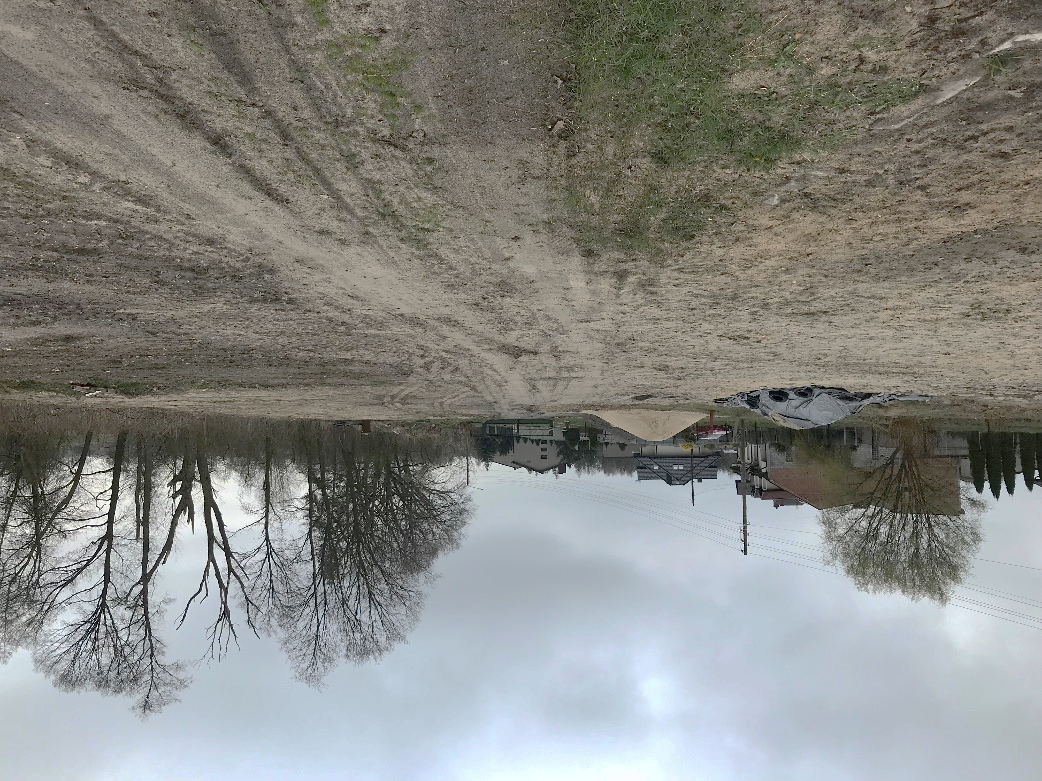 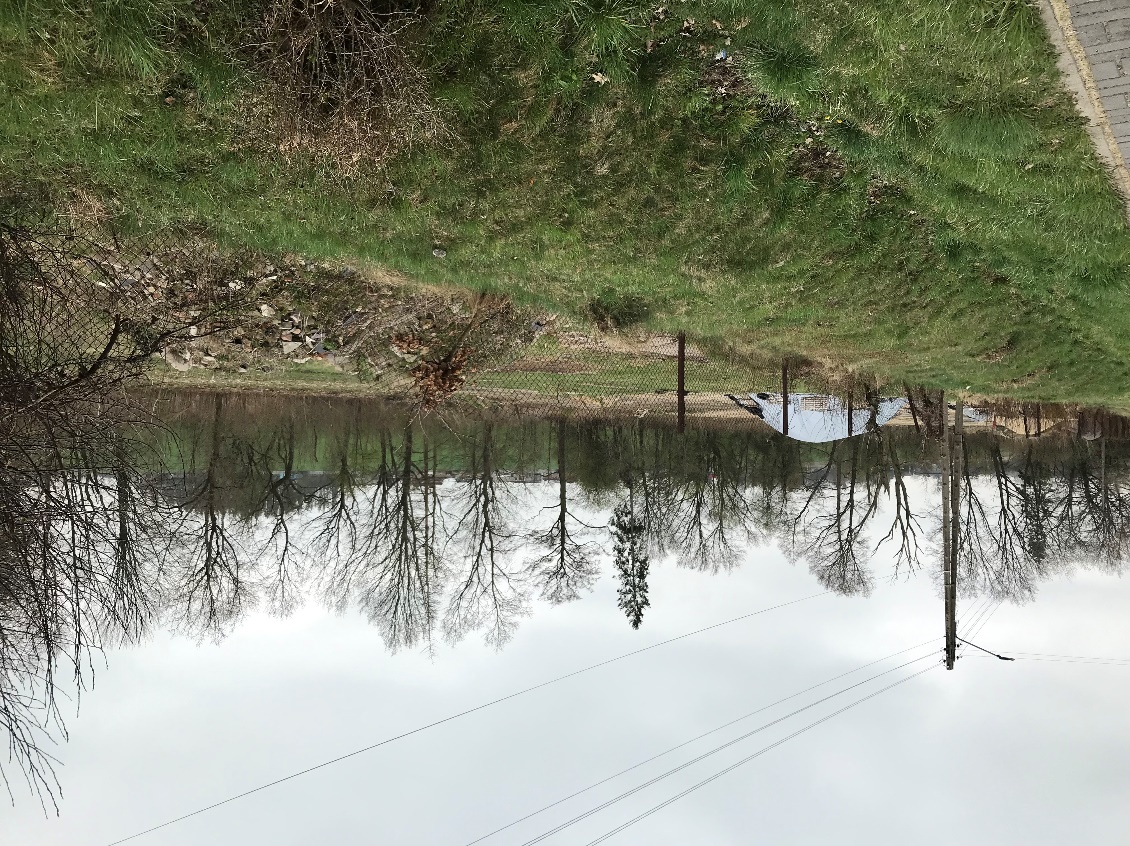 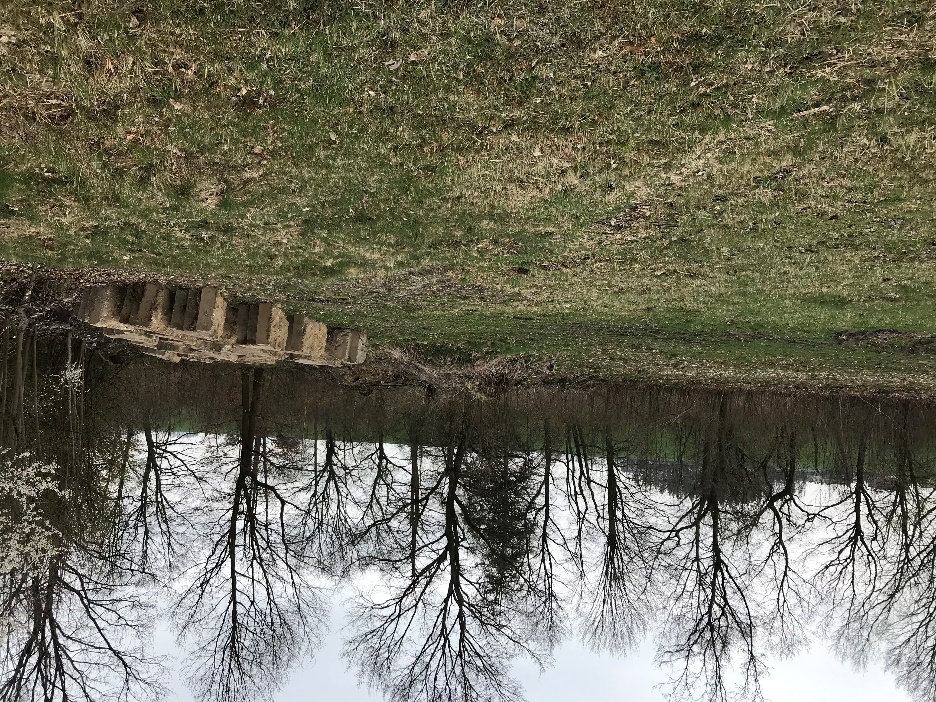 